                Warren Woods Tower vs. Sterling Heights High School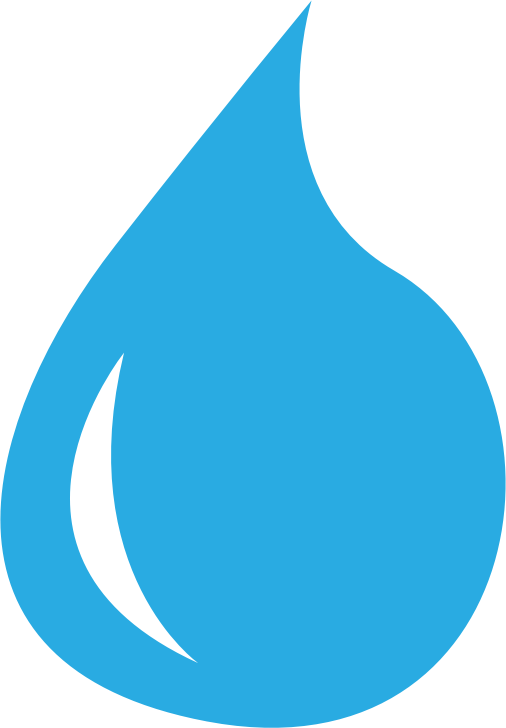 Warren Woods-Tower High SchoolFlint Water DriveThursday February 4th 7:00PMBring in sealed cases of water or cash donation to the varsity boys basketball game against Sterling Heights High School. The city of Flint is currently in the middle of a water crisis.  No person in Michigan should have to be concerned with clean water. The people of Flint deserve safe water!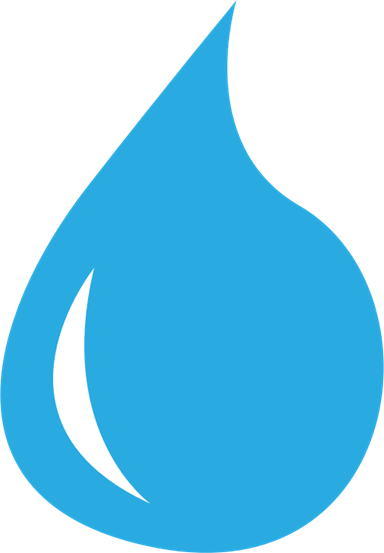 Thank you for making a difference!Warren Woods Tower High School27900 Bunert RoadWarren, MI 48088   (586) 439-4402 	